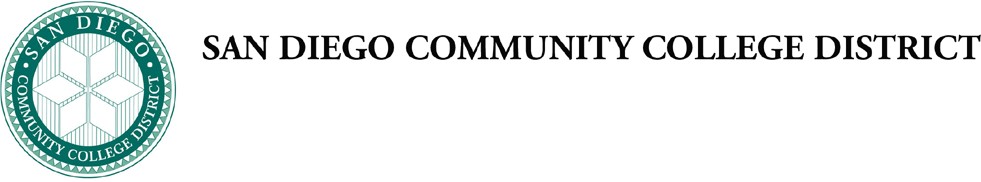 Board of Trustees Policy Chapter 4 - Instructional ServicesBP 5152 MILITARY EDUCATION PROGRAM CONTRACTINGThe District is committed to the highest standards of ethical conduct and transparency in all business transactions, including in the procurement, execution and fulfillment of contracts in the Military Education Program. The District complies with the Federal Acquisition Regulation (FAR), applicable Executive Orders, and Office of Management and Budget (OMB) circulars in its contracting activities with the Federal government.FORMS AND REFERENCESNo forms or references.Adopted: 03/27/2014SUPERSEDESNew policy.